პროექტი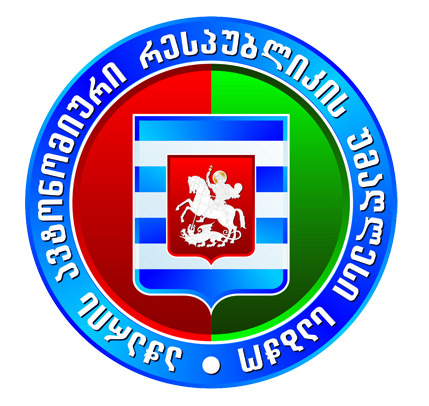 15:00სთდ ღ ი ს  წ ე ს რ ი გ ი1. აჭარის ავტონომიური რესპუბლიკის უმაღლესი საბჭოს დადგენილების პროექტი ,,აჭარის ავტონომიური რესპუბლიკის უმაღლესი საბჭოს 2025 წლის ბიუჯეტის პროექტის დამტკიცების შესახებ“ (№09-01-08/62, 23.05.2024წ.).მომხსენებელი: მარინე გვიანიძე _  საფინანსო-საბიუჯეტო და ეკონომიკურ საკითხთა კომიტეტის თავმჯდომარე2. აჭარის ავტონომიური რესპუბლიკის 2023 წლის რესპუბლიკური ბიუჯეტის შესრულების წლიური ანგარიში;მომხსენებელი: მარინე გვიანიძე _  საფინანსო-საბიუჯეტო და ეკონომიკურ საკითხთა კომიტეტის თავმჯდომარე3. აჭარის ავტონომიური რესპუბლიკის 2024 წლის რესპუბლიკური ბიუჯეტის პირველი კვარტლის შესრულების ანგარიში;მომხსენებელი: მარინე გვიანიძე - საფინანსო-საბიუჯეტო და ეკონომიკურ საკითხთა კომიტეტის თავმჯდომარე4. აჭარის ავტონომიური რესპუბლიკის კანონის პროექტი „აჭარის ავტონომიური რესპუბლიკის ქონების მართვისა და განკარგვის შესახებ“ აჭარის ავტონომიური რესპუბლიკის კანონში ცვლილების შეტანის თაობაზე (09-01-08/38, 17.11.2022).მომხსენებელი: ვლადიმერ მგალობლიშვილი -  საკონსტიტუციო, იურიდიულ და საპროცედურო საკითხთა კომიტეტის თავმჯდომარე5. ,,აჭარის ავტონომიური რესპუბლიკის უმაღლესი საბჭოს 2024 წლის საგაზაფხულო სესიაზე მინისტრის საათის (აჭარის ავტონომიური რესპუბლიკის უმაღლესი საბჭოს პლენარულ სხდომაზე სამინისტროს საქმიანობის შესახებ მთავრობის ცალკეული წევრის მოხსენების) განრიგის შესახებ“ აჭარის ავტონომიური რესპუბლიკის უმაღლესი საბჭოს ბიუროს 2024 წლის 20 თებერვლის №2 გადაწყვეტილებაში ცვლილების შეტანის შესახებ.მომხსენებელი: დავით გაბაიძე - აჭარის ავტონომიური რესპუბლიკის უმაღლესი საბჭოს თავმჯდომარე6. აჭარის ავტონომიური რესპუბლიკის მთავრობის თავმჯდომარის ანგარიშის აჭარის ავტონომიური რესპუბლიკის უმაღლესი საბჭოსთვის წარდგენის თარიღის განსაზღვრის შესახებ.მომხსენებელი: დავით გაბაიძე - აჭარის ავტონომიური რესპუბლიკის უმაღლესი საბჭოს თავმჯდომარე7.  ,,ადრეული ქორწინება და მისი უკუშედეგები“ - თემატური მოკვლევის შესახებ.მომხსენებელი: ილია ვერძაძე - ჯანმრთელობის დაცვისა და სოციალურ საკითხთა კომიტეტის თავმჯდომარე8. აჭარის ავტონომიური რესპუბლიკის უმაღლესი საბჭოს 2024 წლის ბიუჯეტის დეტალურ განწერაში ცვლილების შეტანის შესახებ.მომხსენებელი: ზურაბ ჭურკვეიძე - უმაღლესი საბჭოს აპარატის უფროსი